SVENSKA RIDSPORTFÖRBUNDETS RYTTARMÄRKEN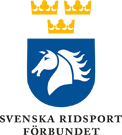 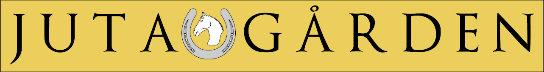 Märke I -Vitt  (Tidsåtgång ca 2-4 terminer)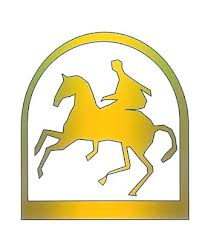 Ridprov:  	Specialprogram märke I (Caprilli) Kan ridas enskilt eller i gruppSkritt och trav med fokus på ryttarens sits. Visa: 	Upp- och avsittning (kan även göras på trähäst)Teoriprov: 	Provet kan göras skriftligt eller muntligt i grupp. Det viktigaste är att eleven får kännedom om hur de teoretiska delarna fungerar i praktiken. Teori innehåll:	Stallregler, iordningsställande av en häst så som gå in till en häst, ta på och av ett täcke, borsta, kratsa hovar (med hjälp) sadla och tränsa (med hjälp), leda en häst, sadelns och tränsets delar, ridvägar, hästens kroppsdelar och ryttarens utrustning, hästens kroppsspråk och olika hästtyper.Märke II -Grönt  (Tidsåtgång ca 2-4 terminer)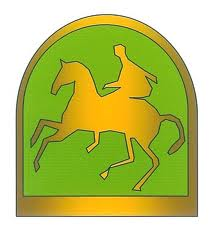 Ridprov: 	Specialprogram märke II (Caprilli) Kan ridas enskilt eller i grupp. Skritt, trav och galopp. Hinderhöjd 20-60 cm beroende på häststorlek.Visa: 	Iordningsställande av häst på egen hand (eller med visst stöd från ledare)Teoriprov:	Provet kan göras skriftligt eller muntligt i grupp. Det viktigaste är att eleven får kännedom om hur de teoretiska delarna fungerar i praktiken.Teori innehåll: 	Hästens raser, kroppsdelar, enklare delar på hästens huvud, färger och tecken, enkel foderlära, hästens instinkter, visitering av häst, putsa sadel och träns och säkerhetsknut.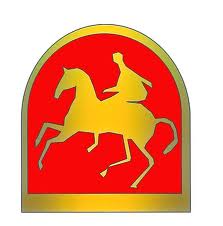 Märke III -Rött  (Tidsåtgång ca 2-6 terminer)Dressyr: 	Specialprogram märke III. Rids enskilt med bedömning enligt särskilt bedömningsprotokoll.Hoppning: 	Bana enligt banskiss innehållande travbommar, travhoppning, volter, och ett enkelhinder som hoppas i galopp. Hinderhöjd 30-70 cm beroende på häststorlek.Visa: 	Munderingens avpassande, munderingsvård, tillpassning av stigläder och sadelgjord - uppsuttetTeoriprov:	Provet görs skriftligtTeori innehåll: 	Utökad kunskap i olika hästraser, hästens kroppsdelar, hästens beteende, färger och tecken, hästens utrustning och tillpassning, foderlära och daglig visitering. Leda hästen till och från hagen och regler som gäller på ridbanan.Märke IV -Gult  (Tidsåtgång ca 2-6 terminer)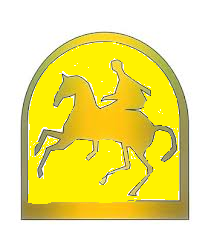 Dressyr: 	Lätt C:1. Rids enskilt med bedömning enligt särskilt bedömningsprotokoll för märke IV.Hoppning: 	Bana med 4 hinder enligt skiss bestående av rättuppstående, stigsprång och oxer. Banan hoppas i galopp. Bedömning enligt särskilt bedömningsprotokoll för märke IV.  Hinderhöjd  LD-10 cm = 40-80 cm beroende på häststorlek.Visa: 	Häst vid handTeoriprov:	Provet görs skriftligt.Teori Innehåll: 	God kunskap om hästens utrustning, skötsel i stall så som mockning och utfodring, mer ingående foderlära så som vad som avgör hästens behov, kan under handledning lägga ett bandage, hovskötsel, hästens kroppsdelar, hästens anatomi och fysiologi, hästens färger och tecken, hästens utrustning så som olika nosgrimmor, olika sadeltyper, benskydd mm, sjukdomslära, Grundregler vid tävling och allemansrätten.SVENSKA RIDSPORTFÖRBUNDETS RYTTARMÄRKEN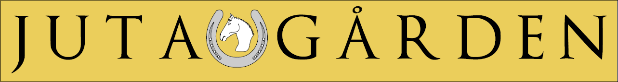 Märke V -Blått  (Tidsåtgång ca 2-6 terminer)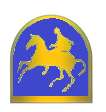 Dressyr: 	Lätt C:2 (eller LC:1) enligt tävlingsreglementet i dressyr. Lägst 50 % av maxpoängen. Hoppning: 	Bana med 6 hinder enligt skiss. Hinderhöjd  motsvarande LD =  50-90 cm beroende på häststorlek. Bedömning enligt bedömningsprotokoll för inverkansridning.Visa: 	Häst vid handTeoriprov:	Provet görs skriftligt.Teori innehåll:	Hästens exteriör, hästens stallovanor, hästens utrustning så som hjälptyglar, tillpassning och användningsområden, sjukdomslära, hovmekanismen, allemansrätten, dekorativ hästvård, tävlingsregler. Transportering av häst, varit med vid lastning och vet vad den behöver för utrustning, känner till olika funktionärsuppdrag på tävling, kan bedöma hygienisk kvalitet på foder, visitation, temp, puls och andning, Kan lägga olika typer av bandage, Hästens anatomi, hovbeslag, häst- och stallvård,, hästens närmiljö, hästens delar, färger och tecken, sjukdomslära, stallovanor, foderlära 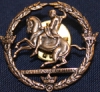 Brons             (Tidsåtgång ca 2-6 terminer)Dressyr: 	Lätt B:1 enligt tävlingsreglementet i dressyr. Lägst 60 % av maxpoängen.Hoppning: 	Banhoppning med minst 8 hinder på en hinderhöjd motsvarande LC = 60-100cm beroende på häststorlek. Bedömning enligt särskilt bedömningsprotokoll för inverkansridning. Lägst 6 stilpoäng i snitt och max 8 fel på hinder för att bli godkänd. Visa: 	Sadling och betsling, tillpassning av ridmundering, dekorativ hästvård, bandageläggning, visning vid hand, upp- och avsittning samt tillpassning av stigläder och sadelgjord uppsuttet.Teoriprov: 	Provet görs skriftligt.Teori innehåll: 	Hästkännedom, bandagering, hästsjukvård, sjukdomslära, tillpassning av ridmundering, allemansrätt, trafikregler, tävlingskunskap, lastning av häst, hästens färger och tecken, foderlära, hästens anatomi, häst och stallvård, hovbeslag och hästens stallovanor. 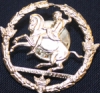 Silver              (Tidsåtgång ca 4-8 terminer)Dressyr: 	Lätt A:4Hoppning: 	Banhoppning >8 hinder. Hinderhöjd LB=70-110 cm beroende på häststorlek.Guld               (Tidsåtgång ca 4-8 terminer)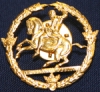 Dressyr: 	Msv BHoppning: 	Banhoppning > 8 hinder. Hinderhöjd LA=80-120 cm beroende på häststorlek.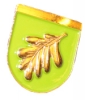 Terräng -Grönt EklövHoppning: 	Bana om 800- 1 000 meter med minst 8 terränghinder. Hinderhöjd 40-80 cm 	beroende på häststorlek. Tempo kat A-C 250 m/min,  kat D/häst: 300 m/min.